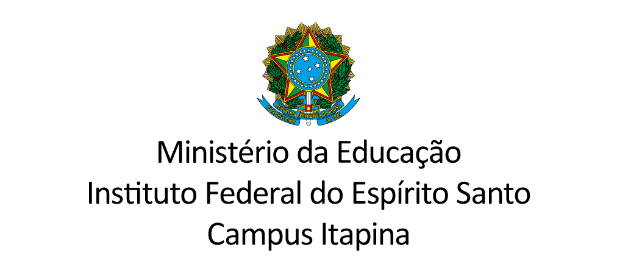 EDITAL Nº XX/XXXX, DE XX DE Xxxxxxxx DE XXXXTÍTULO DO EDITALO INSTITUTO FEDERAL DE EDUCAÇÃO, CIÊNCIA E TECNOLOGIA DO ESPÍRITO SANTO - CAMPUS ITAPINA, por intermédio de seu Diretor-Geral, usando da competência que lhe foi delegada pela Portaria nº XXXX de XX/XX/XXXX, publicada no DOU de XX/XX/XXXX, torna público o presente edital e informa sobre o  insira o objetivo simplificado do edital (em poucos caracteres) Xxxxxxxxxxxxxxxxxxxxxxxxxxxxxxxxxxxxxxxxxxxxxxxxxxxxxx.OBJETIVO DO EDITALXxxxxxxxxxxxxxxxxxxxxxxxxxxxxxxxxxxxxxxxxxxxxxxxxxxxxxxx. PRÉ-REQUISITOSXxxxxxxxxxxxxxxxxxxxxxxxxxxxxxxxxxxxxxxxxxxxxxxxxxxxxx.INSCRIÇÃOXxxxxxxxxxxxxxxxxxxxxxxxxxxxxxxxxxxxxxxxxxxxxxxxxxxxxxxxCRONOGRAMA:CRITÉRIOS DE CLASSICAÇÃOXxxxxxxxxxxxxxxxxxxxxxxxxxxxxxxxxxxxxxxxxxxxxxxxxxxxxxxxRECURSOS6.1	 XxxxxxxxxxxxxxxxxxxxxxxxxxxxxxxxxxDISPOSIÇÕES FINAISXxxxxxxxxxxxxxxxxxxxxxxxxxxxxxxxxxxxxxxxxxxxxxxxOBSERVAÇÕES:– O número do edital deverá ser consultado junto ao Gabinete e a data do edital será sempre a da publicação;Todo edital deverá ter no mínimo um signatário, o Diretor Geral. Você poderá incluir outros signatários.No presente modelo, incluímos apenas 7 itens, mas você têm a Liberdade para acrescentar outros itens. O Título dos Itens também poderá ser alterado. Colatina – ES,  XX   de  Xxxxxxxxxx  de XXXX.ATIVIDADEPERÍODOLOCAL		Fulano de TalFunção por extensoPortaria nº XXXX de XX/XX/XXXX DOU de XX/XX/XXXXFabio Lyrio SantosDiretor Geral – Campus ItapinaPortaria nº XXXX DOU de XX de XX de XXXX